الجمهورية اليمنية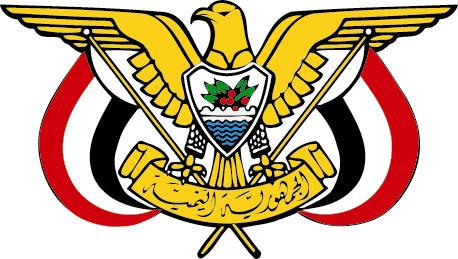 المركز الوطني للمعلوماتالجامعات الحكومية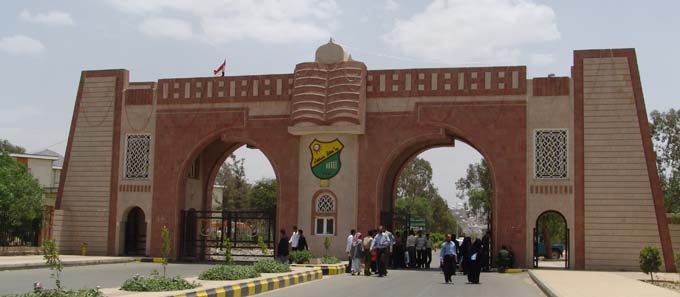 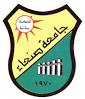 جامعة صنعاءتأسست الجامعة خلال العام الجامعي 70/1971 أول جامعة في اليمن أنيط بها مهمة إعداد الكوادر المؤهلة والمدربة التي تسهم في عملية التنمية بمختلف المجالات . وقد بدأت الجامعة بتخصصات محدودة،وقد بدأت الجامعة بتخصصات محدودة ، إلا أن التطور الذي شهدته قد عكس دورها في تلبية متطلبات المجتمع ، من خلال التوسع في الكليات والتخصصات حتى شملت كثيرا من البرامج الدراسية النظرية منها التطبيقية ، إلى ذلك تم إنشاء عدد من المراكز الأكاديمية والتخصصية . كما أن الجامعة لم تتوقف عند مرحلة منح الشهادة الجامعية الأولى بل انطلقت في مطلع الثمانيات بمنح الشهادات الجامعية العليا ابتداءا من الدبلومات العليا ثم منحت درجة الماجستير والدكتوراه في العديد من التخصصات من معظم الكليات.أهداف الجامعة:تهدف الجامعة بشكل عام إلى تنشئة مواطنين مؤمنين بالله منتمين لوطنهم وأمتهم متحلين بالمثل العربية الاسلامية السامية مطلعين على تراث أمتهم وحضاراتها معتزين بهما ، ومتطلعين للإفادة والاستفادة الواعية من التراث الحضاري الانساني ومن الحضارة العربية الاسلامية واجراء البحوث العلمية وتشجيعها وتوجيهها لخدمة المجتمع والمساهمة في تقديم المعارف والعلوم والآداب والفنون وتوثيق الروابط العلمية والثقافية مع الجامعات والهيئات العلمية داخل البلاد وخارجها.الكليات التابعة للجامعة:تتألف جامعة صـنعاء من عدد من الكليات العلمية والانسانية ومراكز وكليات فرعية ومراكز علمية يصل عددها إلى 26 كلية. وتختلف جامعة صنعاء عن غيرها من الجامعات المحلية والعربية في أن هذه الكليات تنتشر في عدد من المحافظات، فهناك عشر كليات بأمانة العاصمة تضم كافة التخصصات المعملية والنظرية ، وبقية الكليات في مراكز بعض المحافظات والمديريات مثل محافظات حجة والمحويت وصعده وغيرها. كما هو موضح في الجدول التالي:المراكز التابعة للجامعة:مركز ادارة الاعمال للدراسات العليا.مركز العلوم والتكنولوجيا.المركز الاستشاري الهندسي.مركز تطوير التعليم الجامعي.مركز التعليم عن بعد.بياناتأساسية:عدد الطلاب المقيدين واعضاء هيئة التدريس خلال العام الدراسي2010/2011المصدر/كتاب الإحصاء السنوي، الجهاز المركزي للإحصاء،2012مللتواصل مع الجامعة:العنوان :  الدائري - صنعاءالتلفون:200514/5/6 – 200487الفاكس:250539 – 200564ص.ب :1247البريد الالكتروني:su.edu@y.net.ye الموقع الالكتروني/ http://www.suye.ac المصدر/http://www.suye.ac-موقع الجامعة جامعة عدن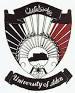 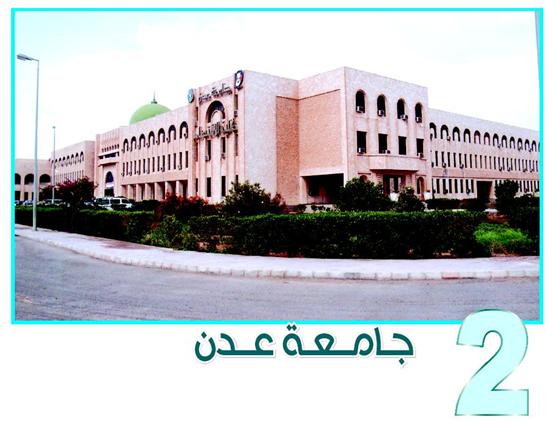 نبذة عن الجامعة:جامعة عدن أول جامعة يمنية، أنشئت في الجمهورية اليمنية إلى جانب جامعة صنعاء ، ونشأتها تمثل امتداداً وتواصلاً صادقاً للتقاليد الثقافية والتربوية للشعب اليمني، وتحقيقاً لأهداف ثورتي سبتمبر وأكتوبر.تأسست الجامعة بالقانون رقم 22، عام 1975 م في مدينة عدن، وضمت ثلاث كليات مثلت النواة الأولى للجامعة هي: كلية التربية العليا, كلية ناصر للعلوم الزراعية ، كلية الاقتصاد والإدارة، وتضم حاليا (17) كلية.أهداف الجامعة:إعداد وتأهيل الكوادر العلمية في مختلف التخصصات .القيام بالبحوث العلمية بما يخدم التنمية الاجتماعية والاقتصادية.تقديم الاستشارات الفنية التخصصية لمختلف مؤسساتالدولة.الكليات التابعة للجامعة:المراكز التابعة للجامعةمركز الظفاري للبحوث والدراسات اليمنية .مركز العلوم والتكنولوجيا.مركز الحاسب الآلي .مركز التعليم المستمر.مركز الاستشارات الهندسي.مركز دراسات وعلوم البيئة.مركز الدراسات الإنجليزية والترجمة.مركز المرأة للبحوث والتدريب.مركز التطوير الأكاديمي.بياناتأساسية:عدد الطلاب المقيدين واعضاء هيئة التدريس خلال العام الدراسي2010/2011المصدر/كتاب الإحصاء السنوي، الجهاز المركزي للإحصاء،2012مللتواصل مع الجامعة:العنوان :خور مكسر - عدنالتلفون:28/234436/02الفاكس:234426ص. ب :6312البريد الالكتروني:adan_university@y.net.yeالموقع الالكتروني:http://www.aden-univ.netالمصدر/http://www.aden-univ.net- موقع الجامعةجامعة حضرموت للعلوم والتكنولوجيا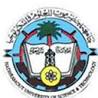 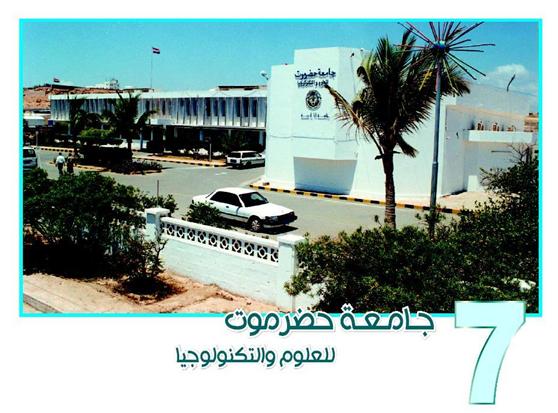 نبذة عن الجامعة:افتتحت جامعة حضرموت للعلوم والتكنولوجيا عامها الجامعي الأول في 96/1997م بموجب القرار الجمهوري بإنشاء الجامعة رقم 18 لسنة 1995م وتمثل كلية التربية بالمكلا التي تم انشاؤها عام 1974م كفرع تابع لجامعة عدن الكلية الأولى للجامعة، تلاها انشاء عدد من الكليات ليصل عددها حالياً إلى 13 كلية.الكليات التابعة للجامعة:المراكز التابعة للجامعة:مركز نحل العسل.مركز التطوير الاكاديمي وضمان الجودة.مركز النخيل والتمور.مركز البحوث والدراسات البئبية.مركز تقنية المعلومات.المركز الاستشاري.بيانات اساسيةعدد الطلاب المقيدين واعضاء هيئة التدريس خلال العام الدراسي2010/2011للتواصل مع الجامعة:العنوان :شارع القصر – المكلا – حضرموت.التلفون:5/8/360865/05الفاكس:303513ص. ب :2/5511البريد الالكتروني:hadhramout_univ@y.net.yeالموقع الالكتروني:www.hust.edu.yeالمصدر/www.hust.edu.ye- موقع الجامعة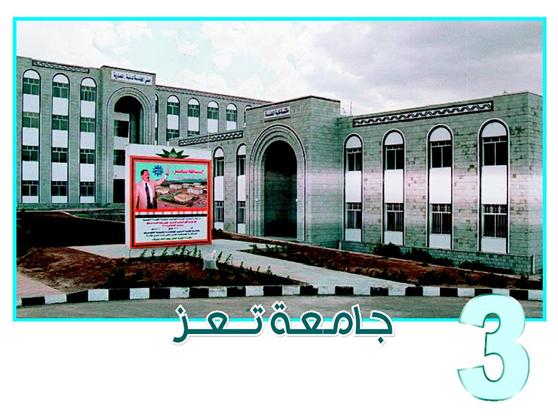 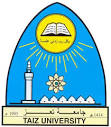 جامعة تعزصدر تأسيسها رسمياً بالقرار الجمهوري رقم 151 لسنة 1995م، وكان العام الجامعي95/96م، هو أول عام جامعي لها على الرغم من صدور قرار جمهوري سابق رقم 44 لسنة 1993م بإنشاء الجامعة إلاّ أن التأسيس بدأ فعلياً بموجب القرار الجمهوري رقم 151 لسنة 1995م.اهداف الجامعة:اعداد كادر مؤهل لخدمة اليمن بشكل عام ومحافظة تعز بشكل خاص في مجالات التعليم والعلوم التطبيقية ويتمتع بمستوىً عالٍ من الأخلاق والعدل والإحسان، مخلصاً لبلده وقادراً على حل مشاكل المجتمع.تطوير المعرفة بإجراء البحوث العلمية بمختلف مجالات المعرفة سواء على المستوى الفردي أو الجماعيوتوجيهها لخدمة المجتمع وخطط التنمية.الإسهام في التنمية المستدامة من خلال التدريب والاستشارات وتسخير إمكانيات الجامعة لخدمة المجتمع ومؤسسات سوق العمل.الكليات التابعة للجامعة:المراكز التابعة للجامعةمركز البحوث ودراسات الجدوىالحاسب الاليالتعليم عن بعدالتأهيل والتطوير التربويالتعليم المستمرالارشاد والبحوث النفسيةمركز اللغاتمركز الدراسات العليا.بيانات اساسية:عدد الطلاب المقيدين واعضاء هيئة التدريس خلال العام الدراسي2010/2011المصدر/كتاب الإحصاء السنوي، الجهاز المركزي للإحصاء، 2012مللتواصل مع الجامعة:العنوان:بير باشا-حبيل سلمان –تعز.التلفون:230642 - 28/234436/02الفاكس:200434 - 221381ص.ب:3086البريد الالكتروني:scinefac@y.net.yeالموقع الالكتروني: www.taizdosa.net  المصدر:www.taizdosa.net- موقعالجامعةالجامعات الخاصة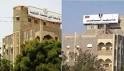 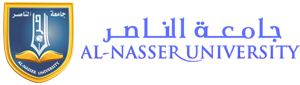 جامعة الناصربدأت مسيرة الناصر في العام 2007حيث تأسست  كلية الناصر للعلوم الطبية المساعدة تمنح درجة البكالوريوس في ثلاث تخصصات  (صيدلة – مختبرات – صحة مجتمع ) اشتهرت الكلية خلال فترة قصيرة بثقافتها الطبية الممتازة والإنجاز العلمي المتميز مما اكسبها احترام الأساتذة الأكاديميين وكذلك الطلبة وأولياء الأمور كما حازت على ثقة المجتمع مما جعلها في مصاف المؤسسات الأكاديمية المتميزة في اليمن، ولتلبية احتياجات المجتمع في المجالات الأخرى تم تحويل الكلية إلى جامعة في العام 2011 لتحمل اسم جامعة الناصر.الكليات التابعة للجامعةكلية العلوم الطبية المساعدةكلية العلوم الإداريةكلية العلوم الإنسانيةكلية الهندسة وعلوم الحاسوبالمراكز التابعة للجامعة:فتح مركز أبتك العالمي (فرع اليمن).بيانات أساسيةعدد الطلاب المقيدين وأعضاء هيئة التدريس خلال العام 2010/2011مالتصديقاتمصادق عليها من وزارة التعليم العالي والبحث العلمي في اليمن.مصادق عليها من جميع السفارات العاملة في اليمن.للتواصل مع الجامعةالعنوان :السنينية – شارع الستين الغربي- صنعاء .التلفون:01536307	الفاكس:01536310ص.ب: 4365البريد الالكتروني:www.nc-ye.comالموقع الالكتروني:www.al-edu.com                        المصدر/www.al-edu.com- موقع الجامعةجامعة العلوم والتكنولوجيا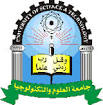 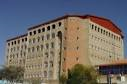 تأسست في عام 1994م ، حيث تسعى جامعة العلوم والتكنولوجيا لتقديم خدمة تعليمية متميزة، تكسب الطلبة معارف ومهارات تلبي متطلبات التنمية وسوق العمل، والإسهام في تنمية المجتمع بتقديم خدمات بحثية واستشارية وتدريبية وبرامج التعليم المستمر، من خلال كادر أكاديمي وإداري كفء، وبيئة تعليمية محفزة، وبرامج متطورة، والتوسع في الشراكات المحلية والإقليمية والدولية، وفقاً لأنظمة الجودة الشاملة، والشفافية والأخلاقية المهنية.أهداف الجامعة:إكساب الطالب المعارف والمهارات في التخصصات الأكاديمية المختلفة.الإسهام في دعم جهود البحث العلمي المعرفي والتطبيقي في المجالات المختلفة.ربط المخرجات التعليمية بمتطلبات التنمية واحتياجات سوق العمل.توفر البنية التحتية اللازمة لدعم العملية التعليمية والخدمات والأنشطة الطلابية.توفير فرص التعليم والتعلم غير المختلطالتوسع في الشراكات وتطوير العلاقة مع الجامعات ومؤسسات البحث العلمي محليا وإقليمياً ودولياً.تحقيق متطلبات الجودة والاعتماد الأكاديميتحقيق التنمية المهنية المستدامة لأعضاء هيئة التدريس و الكوادر الإدارية.الكليات التابعة للجامعة:المراكز التابعة للجامعة مركز الاستشاراتوالتنميةمركز التعليم والتعلممركز اللغة العربية والدراسات الشرقيةمركز الحاسوب للتدريب والأنظمةمركز اللغات الدوليمركز نظم المعلومات الجغرافية للتدريب والبحوثمركز تطوير التفوقمركز معايرة واستشارات الأجهزة الطبيةمركز الطاقة المتجددة والتصميم الإلكترونيالمركز التكنولوجي للمياه والبيئةمركز الاستشارات و البحوث الهندسيةالمركز الإعلامي للتدريب والإنتاج والاستشاراتمركز التعليم الطبي والتدريبمركز الأبحاث والدراسات الصيدلانيةمركز الكتاب الجامعي.بيانات أساسيةجدول يوضح عدد الطلاب المقيدين وأعضاء هيئة التدريس للعام 2010/2011مالتواصل مع الجامعةالعنوان :شارع جامعة العلوم والتكنولوجيا - صنعاء .التلفون: 01373237الفاكس:01373234ص. ب :13064البريد الالكتروني: info@ust.eduالموقع الالكتروني:www.ust.edu/ustjالمصدر/ www.ust.edu/ustj- موقع الجامعةاسم الكليةتاريخالتأسيساسم الكليةتاريخالتأسيسكلية الشريعة والقانون70/1971كلية الآداب - صعدة93/1994كلية التربية - صنعاء70/1971كلية التربية والعلوم - صعدة93/1994كلية الآداب73/1974كلية التربية - أرحب93/1994كلية العلوم73/1974كلية التربية - عمران95/1996كلية التجارة والاقتصاد75/1976كلية التربية والعلوم - خولان97/1998كلية الطب والعلوم الصحية83/1984كلية الآداب - خولان97/1998كلية الهندسة83/1984كلية الصيدلة2001/2002كلية الزراعة84/19857كلية طب الأسنان2001/2002كلية التجارة ـ خمر95/1996كلية التربية - عبس2002/2003كلية الإعلام96/1997كلية التربية والآداب والعلوم - مأرب2004/2005كلية اللغات97/1998كلية الألسن - عمران2005/2006كلية التربية - حجة89/1990كلية العلوم التطبيقية - حجه2005/2006كلية التربية - المحويت92/1993كلية الحاسوب وتكنولوجيا المعلومات2007/2008البيانذكوراناثاجماليعدد الطلاب المقيدين509112235273263اعضاء هيئة التدريس18725212393اسم الكليةتاريخ التأسيساسم الكليةتاريخ التأسيسكلية التربية - عدن1970 مكلية الآداب1995 مكلية ناصر للعلوم الزراعية1972 مكلية النفط والمعادن - شبوة1996 مكلية الاقتصاد والإدارة1974 مكلية التربية - لودر1998 مكلية الطب والعلوم الصحية1975 مكلية التربية - الضالع1998 مكلية الهندسة1978 مكلية التربية - ردفان1998 مكلية الحقوق1978 مكلية التربية - يافع1998 مكلية التربية - زنجبار1979 مكلية التربية- طور الباحة2000مكلية التربية - صبر1980 مكلية الإدارة2000مكلية التربية - شبوة1994 مكلية الاقتصاد2000مالبيانذكوراناثاجماليعدد الطلاب المقيدين190431010629149اعضاء هيئة التدريس15644462010اسم الكليةتاريخ التأسيساسم الكليةتاريخ التأسيسكلية التربية - المكلا1974/1995مكلية التربية للبنات1997/1998مكلية الهندسة والبترول1995/1996مكلية التربية - المهرة1998/1999مكلية العلوم البيئية والأحياء البحرية1996/1997مكلية التربية - سقطرى2000/2001مكلية الطب والعلوم الصحية1997/1998مكلية الآداب2005/2006مكلية العلوم الإدارية1997/1998مكلية العلوم2005/2006مكلية العلوم التطبيقية - سيئون1997/1998مكلية التمريض2005/2006مكلية التربية - سيئون1996/1997م////البيانذكوراناثاجماليعدد الطلاب المقيدين8587323911826اعضاء هيئة التدريس726167893اسم الكليةتاريخ التأسيسكلية التربية - تعز1985/1986كلية العلوم1990/1991كلية الآداب1991/1992كلية العلوم الإدارية1994/1995كلية الحقوق1997/1998كلية التربية والعلوم والآداب - التربة99/2000كلية الطـب والعلوم الصحية99/2000كلية الهندسة وتقنية المعلومات2003/2004البيانذكوراناثاجماليعدد الطلاب المقيدين132351220525440اعضاء هيئة التدريس550210760البيانذكورإناثإجماليعدد الطلاب المقيدين لجامعة الناصر للعلوم الطبية31348361أعضاء هيئة التدريس للعلوم الطبية30232الكليةتاريخ التأسيسالكليةتاريخ التأسيسكلية الطب والعلوم الصحيةكلية التعليم المفتوح2009/2010كلية طب الأسنان1994كلية العلوم الإنسانية والاجتماعيةكلية الصيدلةكلية الحاسبات وتكنولوجيا المعلوماتشهر سبتمبر 2011مكلية الهندسة1994كلية العلوم الإداريةالبيانذكورإناثإجماليعدد الطلاب المقيدين13880610619986أعضاء هيئة التدريس36642408